_____________________________________________________________________________________________________________________________________________ПРЕЗИДИУМПОСТАНОВЛЕНИЕ24 марта 2016 года                            г. Казань                             Протокол № 14О проведении X Молодёжного форумаТатарстанской республиканской организации Росхимпрофсоюза     Работа с молодёжью является одним из приоритетных направлений деятельности Республиканского комитета профсоюза. В целях подготовки и обучения кадрового резерва профсоюзных органов ежегодно проводятся семинары, слёты и другие мероприятия для профсоюзной молодёжи – работников предприятий и организаций химических отраслей промышленности Республики Татарстан. 2016 год – год 25-летия социального партнёрства в Республике Татарстан.      На основании вышеизложенного Президиум Татарстанского республиканского комитета РосхимпрофсоюзаПОСТАНОВЛЯЕТ:Провести X Молодёжный форум, посвященный 25-летию социального партнёрства в Республике Татарстан, для работников предприятий и организаций химических отраслей промышленности Республики Татарстан с 13 по 15 мая 2016 года в г. Казани, согласно плану работы Татарстанского республиканского комитета Росхимпрофсоюза. Тема X Молодёжного форума: «Стратегия и тактика уверенного общения».Утвердить Положение по проведению форума (Приложение № 1).Председателям профсоюзных организаций в срок до 15 апреля 2016 года подать в Татарстанский республиканский комитет заявки на участие по установленной форме (см. Приложение № 1) и обеспечить своевременную явку участников на X Молодёжный форум.Молодёжному совету, совместно со специалистами аппарата республиканского комитета Росхимпрофсоюза, в срок до 15 апреля 2016 года разработать и довести до первичных профсоюзных организаций Программу проведения Молодёжного форума. Расходы на организацию и проведение Молодёжного форума осуществляются за счёт Татарстанского республиканского комитета Росхимпрофсоюза. Командировочные расходы, проезд от места жительства к месту проведения форума и обратно – за счёт средств командирующей организации.Расходы на проведение форума отнести на статью «Молодёжное движение профсоюзов».Контроль за выполнением данного постановления возложить на заместителя председателя Татрескома Росхимпрофсоюза Ильина А.Л.Председатель     Татрескома Росхимпрофсоюза                                                 Т.П.ЛевагинаПриложение № 1П О Л О Ж Е Н И Ео X Молодёжном форумеТатарстанской республиканской организации Росхимпрофсоюза,посвящённому 25-летию социального партнёрства в Республике Татарстан1. Сроки и место проведения Молодёжного форума        Форум проводится с 13 по 15 мая 2016 года в г. Казани.       Организатором Молодёжного форума является Татарстанский республиканский комитет Российского профсоюза работников химических отраслей промышленности.2.  Оргкомитет Молодёжного форума          В состав оргкомитета входят члены Президиума Татарстанского  республиканского комитета профсоюза работников химических отраслей промышленности, председатели профсоюзных комитетов предприятий и организаций отрасли, члены Молодёжного совета Татарстанской республиканской организации Росхимпрофсоюза, специалисты аппарата Татарстанского республиканского комитета Росхимпрофсоюза. 3. Участники Молодёжного форума        Участниками Молодёжного форума являются команды первичных профсоюзных организаций, входящих в Татарстанскую республиканскую организацию Росхимпрофсоюза, подавшие заявку в Татарстанский республиканский комитет Росхимпрофсоюза по установленной форме (Приложение 1.1.) до 22 апреля 2016 года. Количество участников команды – не более 5 человек в возрасте до 35 лет, включая капитана команды.         Каждый участник при внесении его персональных данных в заявку должен заполнить «Согласие на обработку персональных данных» (Приложение 1.2.). Оригиналы «Согласия на обработку персональных данных» предоставляются руководителями команд организаторам Молодёжного форума сразу после прибытия.  Приложение 1.1.ЗАЯВКА на участие в Молодёжном форуме от профсоюзной организации(Наименование предприятия, организации)Председатель ППО ____________________________Приложение 1.2.Согласие на обработку персональных данныхТатарстанскому республиканскому комитету профсоюза работников химических отраслей промышленностиИНН 1659003686                   адрес: .Казань, ул. Муштари, д.9Я, ___________________________________________________________       Настоящим своей волей и в своем интересе с целью исполнения определенных сторонами условий даю согласие Татарстанскому республиканскому комитету профсоюза работников химических отраслей промышленности на обработку и хранение в документальной и/или электронной форме нижеследующих персональных данных:        Фамилия, имя, отчество; дата рождения; место рождения; пол; гражданство; паспортные данные; адрес места жительства; идентификационный номер; номер страхового свидетельства государственного пенсионного страхования.        Настоящее согласие может быть отозвано мной в письменной форме.        _____________________ /_________________________Химия промышленносты  тармаклары хезмәтчәннәренең  Россия профессиональ союзы ТАТАРСТАН  РЕСПУБЛИКА        ОЕШМАСЫ420012,  Казан,     Мөштәри  ур., 9 ,  Тел.: 236-96-95, 236-99-57, 236-97-34Факс: 236-99-57, 236-19-73                   E-mail: chemprof-rt@mail.ru                      www.chemprof-rt.ru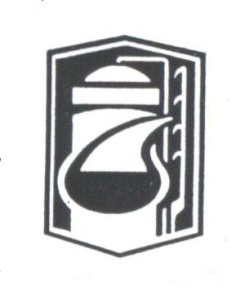  Российский профессиональный союз работников химических отраслей промышленностиТАТАРСТАНСКАЯ РЕСПУБЛИКАНСКАЯ ОРГАНИЗАЦИЯ420012,  Казань,  ул.  Муштари, 9 ,  Тел.: 236-96-95, 236-99-57, 236-97-34Факс: 236-99-57, 236-19-73             E-mail: chemprof-rt@mail.ru              www.chemprof-rt.ru№Ф.И.О.ДолжностьДата рожденияПаспортные данныеДомашний адрес, моб. тел.№ профсоюзного билета1.2.3.4.5.